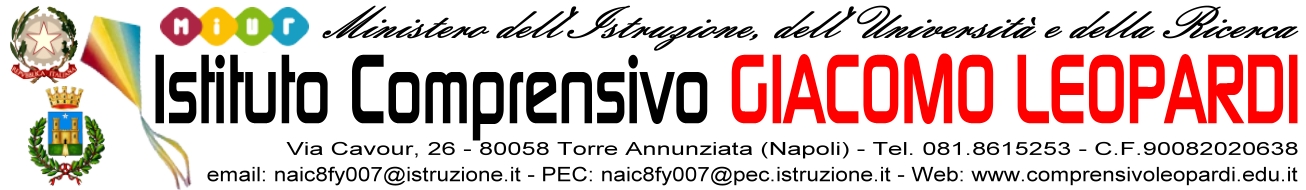 Al Dirigente scolastico dell’I.C. Leopardi di Torre AnnunziataI genitori/esercenti potestà genitoriale/tutoriPadre____________________________________________________________Madre_______________________________________________________________consapevoli di tutte le conseguenze civili e penali previste in caso di dichiarazioni mendaci, ai sensi del D.P.R. 445/00DICHIARANOdi aver preso visione del Patto di corresponsabilità e del Patto di corresponsabilità integrato con le norme anticovid pubblicato sul sito nella sezione Regolamenti e, pertantoSOTTOSCRIVONO IL SEGUENTE PATTO DI CORRESPONSABILITÀ per l’alunno/a______________________________________________________ iscritto/a alla classe ____ sez.________ dell’ I.C. “LEOPARDI”INFANZIA              P  PRIMARIA                         S      SECONDARIA DI PRIMO GRADOTorre Annunziata, …   settembre 2021I genitori/esercenti potestà genitoriali/tutori……………………………………………..……………………………………………..ALTRIMENTI INDICARE SE SI TRATTA DI CASO A O CASO B      A. Nel caso di genitori separati/divorziati con affidamento ad entrambi i genitori, poiché è prevista la firma di entrambi (cfr. Articolo 155 del codice civile, modificato dalla legge 8 febbraio 2006, n. 54), ciascun genitore dovrà inviare il presente modulo.       B. Nel caso in cui il modello sia sottoscritto da uno solo dei genitori occorre sottoscrivere anche la seguente dichiarazione:.Il sottoscritto, consapevole delle conseguenze amministrative e penali per chi rilasci dichiarazioni non corrispondenti  a  verità,  ai  sensi  del  DPR  245/2000,  dichiara  di  aver  effettuato  la  scelta/richiesta  in osservanza delle disposizioni sulla responsabilità genitoriale di cui agli artt. 316, 337 ter e 337 quater del codice civile, che richiedono il consenso di entrambi i genitori”.Firma del  genitore/esercente potestà genitoriale/tutore…………………………………………………. La firma del presente patto impegna le parti a rispettarlo in buona fede. Dal punto di vista giuridico, non libera i soggetti che lo sottoscrivono da eventuali responsabilità in caso di mancato rispetto delle normative relativo al contenimento dell’epidemia Covid-19, dalle normative ordinarie sulla sicurezza sui luoghi di lavoro e delle linee guida nazionali. 